Canon sostiene ‘VISIONS FROM EUROPE’ per uno sguardo inedito sulla Capitale della Cultura 2019
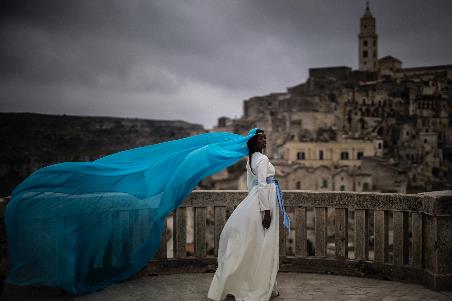 © ph. Marco LongariLa suggestiva mostra fotografica per una visione straordinaria del territorio di Matera e dei suoi abitanti, realizzata nell’ambito di un articolato progetto di didattica internazionale sostenuto da Canon Europa. 
A Matera dal 20 settembre al 22 ottobre 2019, presso il Museo della Fotografia Pino Settanni - Palazzo ViceconteMilano, 20 settembre 2019 – Nella suggestiva cornice della "Città dei Sassi", riconosciuta nel dicembre 1993 patrimonio dell'umanità dall'UNESCO, si inaugura la mostra fotografica ‘Visions from Europe’ frutto di un importante progetto culturale promosso da Canon Europa insieme a Matera European Photography e Matera Diffusa. Visions from Europe offre uno sguardo contemporaneo di Matera e della Basilicata attraverso gli occhi di 28 studenti provenienti dalle scuole di fotografia di 28 Paesi Europei – accompagnati dai relativi insegnanti - e ospitati in Basilicata per una residenza artistica tra aprile e luglio 2019. Tutti i partecipanti al progetto hanno avuto a disposizione la più recente tecnologia fotografica Canon; ogni studente e ogni insegnante ha potuto infatti contare su una fotocamera EOS RP e ottiche RF, così da realizzare una personale produzione di immagini, alimentando il materiale iconografico atto a celebrare Matera, Capitale della Cultura 2019.L'esposizione si compone di oltre centocinquanta fotografie che esprimono valori artistici, sensibilità e caratteristiche generazionali differenti. Per ogni nazione è stata realizzata una doppia produzione: il professore e lo studente, con approcci diversi legati all'età e all'esperienza. Il risultato sono state 56 residenze artistiche sviluppate nell'arco di tre mesi che ha portato alla produzione di migliaia di immagini. Una prima selezione è stata fatta dagli stessi autori mentre i due curatori, Francis Kohn e Cosmo Laera, hanno successivamente selezionato le opere che compongono la mostra, che sarà donata all’Archivio della Città di Matera.   La mostra offre un’incredibile esperienza visiva che racconta Matera e il territorio, abbinando gli aspetti più noti e turistici della città, a quelli più nascosti della vita quotidiana dei suoi abitanti. Nel percorso di visita si scoprono i diversi volti della città attraverso l’incredibile linguaggio della fotografia contemporanea.“Per la sua profondità e il suo ampio respiro considero - Visions from Europe - una mostra di inestimabile valore, che ha raccolto principi creativi e talenti da tutta Europa. Un grande progetto, che prende spunto dalle nostre attività formative e di sviluppo della cultura fotografica, Visions from Europe è l’omaggio di Canon a Matera e alla Basilicata, nell’anno che vede questo meraviglioso territorio celebrato nel ruolo di Capitale della Cultura. Un tributo alla Città e alla sua popolazione che, preservato nell’Archivio Comunale, è anche destinato alle future generazioni  di appassionati alla fotografia”, afferma Alessandro Stanzani, Executive Vice President, Information Technology & Communication Group  Canon Europe. “Abbiamo rivolto la nostra attenzione alle Accademie di Belle Arti, alle Scuole di Fotografia e alle Università, così da identificare studenti e insegnanti giunti a Matera in rappresentanza delle 28  nazione, abbiamo creato una proposta  formativa che ha coinvolto l’Europa intera.  E’ per noi un privilegio aver supportato Matera European Photography e la Fondazione Matera Basilicata 2019 in un progetto di tale impatto. Ulteriore evidenza all’impegno di Canon verso il settore Professionale dell’Imaging e verso coloro le cui ambizioni intercettano il portafoglio d’offerta dell’azienda leader nel settore. Nostra attenzione particolare ai giovani, ai professionisti del futuro, cui offriamo stimoli alla loro passione e arricchiamo il percorso formativo, proponendo piattaforme e strumenti innovativi così da poter ancor meglio rappresentare e proporsi al mondo che li circonda.”Canon Europa ha affiancato Matera European Photography - guidata dal suo Presidente Roberto Linzalone - nella produzione di Visions from Europe, supportando l’iniziativa dalle iniziali fasi di progettazione fino alla realizzazione del progetto al fianco degli Studenti e dei Docenti coinvolti e affiancando Fondazione Matera Basilicata 2019 e Matera Diffusa. “Matera rappresenta uno dei grandi esempi di Eccellenza Italiana che a noi piace raccontare attraverso il potere delle immagini. La storia incisa fra i Sassi di una delle più antiche città al mondo: questo è quello che si legge negli scatti della mostra - Visions from Europe -. Gli sguardi dei giovani studenti di fotografia e dei loro insegnanti hanno saputo cogliere l’incredibile bellezza che vive fra presente e passato”, afferma Massimo Macarti Amministratore Delegato di Canon Italia. “Questa grande iniziativa europea, ci offre una volta di più, l’occasione di valorizzare l’inestimabile patrimonio culturale del nostro Paese. Un impegno che Canon Italia si è assunta ormai da diversi anni con il progetto IOX, Imaging Of Italian Xellence, volto a sostenere e promuovere l’arte, la moda, il design e le iniziative ad alto valore culturale.  Ci è ancora più caro osservare come un’attività di questo tipo prenda vita e forma, nelle mani di giovani studenti che guardano al mondo delle immagini come una professione fatta di passione ed entusiasmo”.Note per gli editori: 1 L’intera esposizione è stata stampata con tecnologia Canon in collaborazione con il laboratorio d’eccellenza Center Chrome di Firenze. Le stampe sono state realizzate con imagePROGRAF PR0-4000, una soluzione grande formato studiata per la stampa fotografica professionale e Fine Art. Questa tecnologia consente di realizzare stampe dai colori brillanti e di elevata qualità. 2 Lo scatto fotografico realizzato da Marco Longari è stato scelto come simbolo della mostra e ritrae uno degli splendidi abiti disegnati dallo stilista ivoriano Eloi Sessou per il progetto di Matera 2019 dal titolo “Silent Academy” e dedicato alla valorizzazione del talento dei migranti. Un pensiero particolare va al talentuoso stilista che è venuto a mancare prima dell’apertura della Mostra.  Scopri di più al link: https://www.materaeuropeanphotography.org/ Segui Canon sui canali social: Facebook - Twitter – Instagram – Linkedin Professional Imaging#liveforthestory@CanonItaliaSpa @CanonBusinessITScopri le storie d'avanguardia che stanno guidando l'evoluzione dell’imaging technology su VIEWPer informazioniCanon ItaliaGiada Brugnarot. 335.7918607giada.brugnaro@canon.it Prima Pagina ComunicazioneViviana VivianiFrancesco Petruzzit. 02/91.33.98.11ufficiostampa@primapagina.itChi è Canon
Fondata nel 1937 e mossa dal desiderio di continua innovazione, Canon ha mantenuto una posizione di leadership nel settore dell'imaging nel corso dei suoi 80 anni di attività e si impegna a investire in diverse aree di interesse e a cogliere le opportunità di crescita. Dalle fotocamere alle stampanti commerciali, dalla consulenza aziendale alle tecnologie per il settore sanitario, Canon arricchisce la vita delle persone e delle aziende attraverso l'innovazione dell'imaging.Attualmente, l’azienda sviluppa, produce e vende un’ampia gamma di prodotti che spaziano dalle fotocamere alle videocamere fino alle lenti broadcast, dalle stampanti commerciali ai multifunzione di produzione, il tutto completato da un’ampia gamma di soluzioni e servizi a valore che spaziano dall’Information & Document Management a soluzioni di Business Process Outsourcing. Proprio in quest’area Canon si pone l’obiettivo di affiancare aziende e istituzioni nel processo di digitalizzazione e dematerializzazione.                                         Canon, inoltre, crede fortemente che l’innovazione tecnologica favorisca l’avvicinamento alle opere, alla storia e alla cultura del Paese e che possa costituire un valido alleato nel percorso teso alla valorizzazione dell’arte. IoX, Imaging of Italian Xellence, è un progetto italiano che l’azienda ha avviato per supportare iniziative di elevato valore artistico e culturale, mettendo il proprio ecosistema di imaging al servizio della promozione e tutela delle eccellenze italiane.    Il marchio Canon è conosciuto e stimato in tutto il mondo da clienti, famiglie, aziende e settori industriali, al quarto posto nella classifica Interbrand nella graduatoria dei migliori marchi giapponesi per l’anno 2018.  Nell’anno 2019 Canon ha ottenuto la certificazione Top Employers Italia e Top Employers Europe.                                                                                       Nel 2017, l’azienda ha investito oltre l’8% del fatturato globale in Ricerca & Sviluppo per fornire soluzioni all’avanguardia e servizi che soddisfino le esigenze dei propri clienti. Inoltre nello stesso anno si è classificata al terzo posto negli USA con 3.285 brevetti depositati, guadagnando il primato quale unica azienda al mondo a essersi classificata tra le prime cinque posizioni per trentadue anni consecutivi. Come espresso dalla filosofia aziendale Kyosei – ‘vivere e lavorare insieme per il bene comune’ – Canon persegue una crescita aziendale sostenibile, puntando alla riduzione del proprio impatto ambientale e sostenendo i clienti che vogliono fare lo stesso attraverso prodotti, soluzioni e servizi su misura.Canon è presente in Italia dal 1957 con sedi a Milano e Roma.Scopri di più su: www.canon.it 